SPORTDIENST AS i.s.m. WTC SPORTIEF AS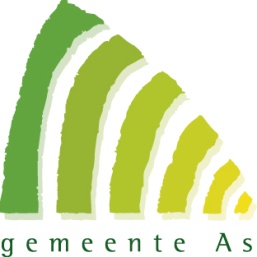 Vierde rit van de 27ste avondvierdaagse 		30 kmVRIJDAG 27 JULI 2012I & S van 13u00 tot 17u00Tent LA Kerkstraat RA, RD Kerkhofweg, einde LA, einde RA, einde fietspad RA, lichten RD, voor Mechelse berg RA, Weg naar Heiwick,  einde RA, 500m links verharde kiezelweg, 75 m RA, fietspad RA route 62, route 64 tot Café Stalkerwijer Controle: Stalkerwijer, Schansstraat 77, ZutendaalRA, in de bocht LA Bruidsstraat RA, RA, LA Driesprongstraat, einde LA Kliebosstraat, rotonde LA 15 Augustusstraat, 4de straat RA Windmolenstraat, einde LA en RA, Pandenstraat, in de bocht door het bos, einde RA Hansenweg, 1ste weg RA Postesstraat tot kerk RA tot in As, Europalaan over, tot rotonde RA, LA en RD aankomstWTC Sportief As wenst je veel fietsgenot en dankt je voor je aanwezigheid.Bij pech: Bergmans Mathieu 0473/28 43 71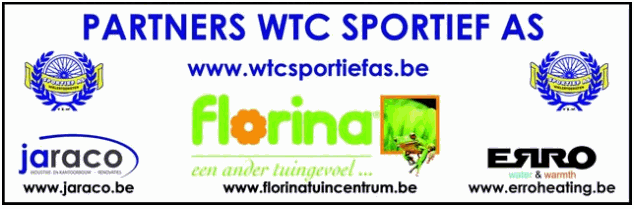 